Registration Form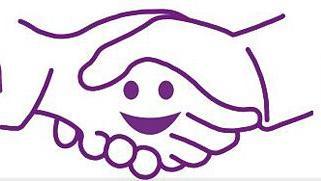 All of the children who attend Newborough Kidz Club must be registered. Attendance fees are shown in the Parent Information Pack. Please complete one form per child.Child's Full Name ________________________________   Child's Date of Birth __/__/____Home Address & Postcode ____________________________________________________________Main Contact Number  ________________________Parent(s) or Carer(s) details who have parental responsibilityFull Name ________________________________ Address (if different from above) _____________________________________________________Email Address ________________________		Contact Number ________________________Name & Address of Employer _________________________________________________________Employers Telephone Number (including extension) _______________________Full Name ________________________________Address (if different from above) _____________________________________________________Email Address ________________________		Contact Number ________________________Name & Address of Employer _________________________________________________________Employers Telephone Number (including extension) _______________________Details of two other adults who may collect the childFull Name: _________________________________________Address (if different from above) ______________________________________________________Contact Number ________________________________________Full Name: _________________________________________Address (if different from above) ______________________________________________________Contact Number ________________________________________Password for Pick up Purposes: _________________________________________________Ethnic Origin (please circle)White		Chinese	Black African		Black Carribean	Black Other	Spanish		Indian			Italian		Other ____________Language (please circle)Polish		Russian	Lithuanian	Cantonese	English		Other ______________Religion (please circle)Christian	Hindi		Jewish		Muslim		None		Other______________Please circle which days you would like your child to attendMedical DetailsName of Child's Doctor: _________________________________________Address of Surgery __________________________________________________________________Contact Number ____________________________________Additional information we need to know about your child? e.g. Dietary Restrictions, Allergies, Conditions, Disabilities, health conditions______________________________________________________________________________________________________________________________________________________________________ Consent( ) I consent to my child receiving medical treatment in the event of an emergency( ) I understand that Newborough Kidz Club Ltd cannot accept responsibility for children's possessions or valuables whilst they are attending the club.( ) I consent for my child's photograph  to be taken for display and advertising purposes( ) I consent to my child using sun lotion supplied by the club where necessary( ) I consent to my child participating in face painting activities( ) I consent to my details being supplied to third parties i.e. schoolPaymentI agree to pay the invoice in advance, which I will receive at the end of every month.Signed (Print Name) ________________Parents name (Block Capitals) ____________________Signature ______________________Date ______________________Please return this form to Newborough Kidz Club, School road, Newborough, Peterborough, PE6 7RGMondayMondayMondayTuesdayTuesdayTuesdayWednesdayWednesdayWednesdayThursdayThursdayThursdayFridayFridayFridayAMPMFullAMPMFullAMPMFullAMPMFullAMPMFullFirst session date: First session date: First session date: First session date: First session date: First session date: First session date: First session date: First session date: First session date: First session date: First session date: First session date: First session date: First session date: 